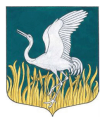 ЛЕНИНГРАДСКАЯ ОБЛАСТЬЛУЖСКИЙ МУНИЦИПАЛЬНЫЙ РАЙОНАДМИНИСТРАЦИЯМШИНСКОГО СЕЛЬСКОГО ПОСЕЛЕНИЯПОСТАНОВЛЕНИЕОт 18 июня 2021 года     			 №   148                                          О создании межведомственной комиссии по обследованию территории	В соответствии с Федеральным законом от 6 октября 2003 года №131-ФЗ «Об общих принципах организации местного самоуправления в Российской Федерации», на основании Устава Мшинского сельского поселения, Администрация Мшинского сельского поселенияПОСТАНОВЛЯЕТ: Создать комиссию по обследованию территории Мшинского сельского поселения Лужского муниципального района, занятой борщевиком Сосновского и утвердить ее состав (приложение 1).Поручить комиссии, указанной в п.1 настоящего постановления, провести обследование Мшинского сельского поселения Лужского муниципального района на предмет обнаружения (установления факта произрастания) территорий, занятых борщевиком Сосновского.Комиссии, указанной в п.1 настоящего постановления, по результатам обследований составить Акты обследования территорий, занятых борщевиком Сосновского (приложение 2).Опубликовать постановление на официальном сайте Администрации Мшинского сельского поселения Лужского муниципального района  в сети «Интернет».И.О. главы администрацииМшинского   сельского поселения                                         		А.Н. УшаковРазослано: в прокуратуру, в делоПриложение № 1к Постановлению администрации Мшинского  сельского поселенияот 18.06.2021 г. № 148СОСТАВ Комиссии по обследованию территории Мшинского сельского поселения Лужского муниципального района, занятой борщевиком СосновскогоПредседатель комиссии:Ушаков А.Н.- И.о. главы администрации Мшинского сельского поселениячлены комиссии:Пиратова О.Н.-ведущий специалист отдела АПК администрации Лужского муниципального районаЕгорова М.С.- ведущий специалист администрации Мшинского сельского поселения по социально-экономическому развитиюСекретарь:Елямик О.Г.- ведущий специалист администрации Мшинского сельского поселения по земельным вопросам